Opgave 1: Strukturudviklingen i dansk landbrug efter 1950
Tekst: http://geografi-noter.dk/hf-geografi-landbrug.asp#strukturudviklingen 
Opgaven laves bedst med blyant så du kan markere tal i tabellen næste side. 
Spørgsmål til tabel 1 (Nøgletal for dansk landbrug 1950-2020) Hvilke tal i tabellen fortæller noget om mekaniseringen af landbruget?

Hvad er der sket med beskæftigelsen i landbruget siden 1950? 
Husk at bruge tallene og ikke bare svare at 'den stiger / den falder'

Hvad er der sket med antallet af landbrug (bedrifter) i årene 1950-2020?

Hvor meget landbrugsjord havde et landbrug i 1950 og hvor meget har de i 2020?

Beregn koncentrationen af husdyr (antal dyr pr. bedrift) for
A. Mælkekvæg i 1970 og 2020, (antal malkekøer / antal mælkeproducenter),og

B. Svin i henholdsvis 1990 og 2020 (antal svin / antal svineproducenter)
Lav en beregning som viser den samlede kornproduktion i tons pr. beskæftiget i landbruget i h.h.v. 1950 og 2020!

Find et tal i tabel 1 som viser arealproduktiviteten i dansk landbrug.
Hvad er der sket med arealproduktiviteten fra 1950 til 2020?

Hvilke andre data i tabel 1 kan forklare denne udvikling?

Hvorfor tror du, at antallet af traktorer og mejetærskere falder efter ca. 1980?


Kan du ud fra tabellens data forklare, hvorfor antallet af malkekøer falder, mens 
mælkeproduktionen forbliver stort set den samme? 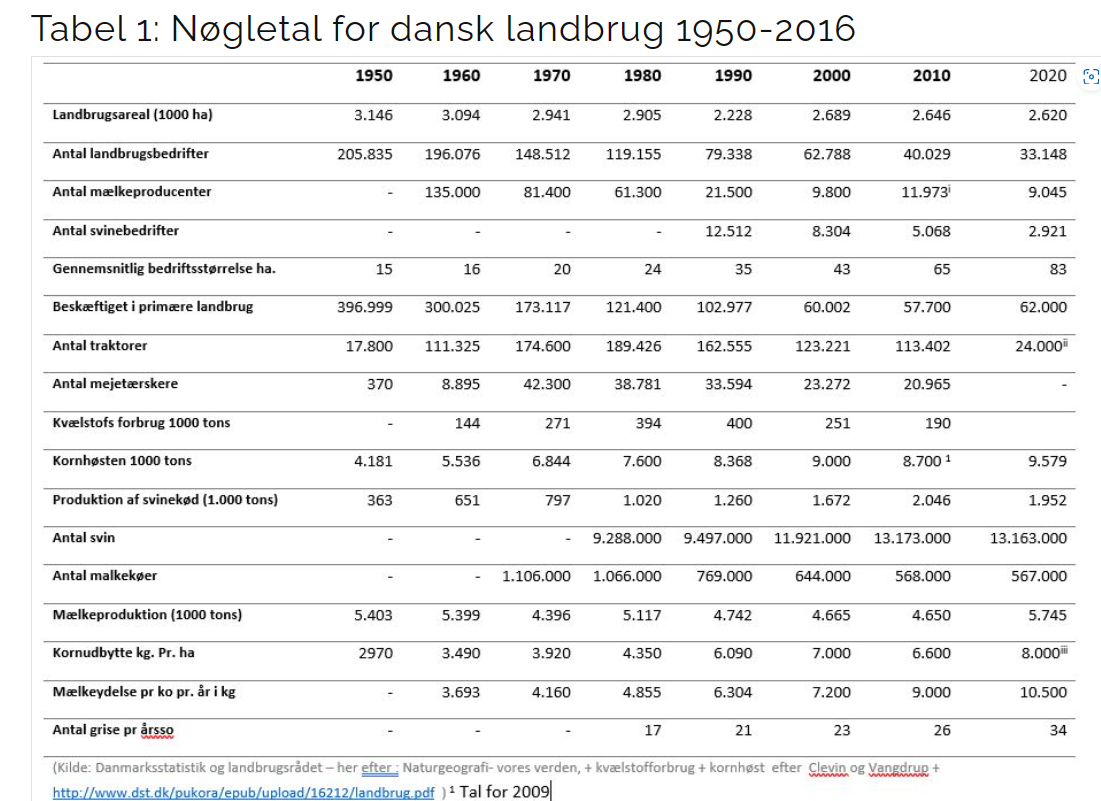 